Brec.newsletter is the Brevard Republican Executive Committee newsletter mailing list.  Please add brec.newsletter@govnsunshine.com to your Safe Senders list.Volume 1, Issue 2When Ben Franklin was asked what type of government did you create for us he replied “A Republic Madam if you can keep it”.  This warning is more true today than ever. As citizens we must do our job to keep our Republic. The success of our Republic requires us to participate in our government by studying the issues, researching the candidates, and electing those who best represent our values and beliefs.So let’s get ready for 2024. Next year Brevard Republicans can make a difference in 3 elections- the Presidential Primary in March, the regular primary in August and the big November election. In addition to voting for President, there will be elections for US Senate, Congress, State Legislature, County Commission, Constitutional officers, School Board, and dozens of local municipal positions.As a Brevard Republican, there are lots of ways we can help elect Conservative Republicans to office. First by making sure our family, friends and neighbors register to vote Republican. Second, by supporting your local Republican Party with a donation or by volunteering an hour or two a month. Third, by joining a local Republican Club and getting information firsthand from the candidates themselves.Your participation in the election process increases election integrity, ensures that candidates keep their promises and most important strengthens our Republic.If you believe in the principles and platform of the Republican Party, then I invite you to join us. Our website is www.BrevardRepublicans.org.Remember-Be informed-Be involved.I’m very excited to give all of you a brief overview of BREC’s newest committee, the Service Events Committee. The committee was born out of a desire to let Brevard residents know about the good works Republicans do. The Committee’s mission statement is “To cultivate a positive image of the Brevard Republican Executive Committee by our presence and participation in non-political community service activities in Brevard County.”We all go about our business giving to charities, taking time out of our daily schedules while dragging our friends and family with us to give to causes we think are worthy and important. We do it because we know it needs to be done. We do it because we want to. We do it because we care. All too often we do these acts of kindness quietly. It is important that the residents of Brevard County know Republicans care very deeply about many things: about children, about hunger, about homelessness, about our environment...The Service Events Committee is here to find the right events, to do some planning, and to encourage BREC Members to get out and do these things together. To make it fun and to be seen! BREC exists to get Republicans elected in Brevard County. We do that in various ways - by registering new Republicans, finding, and fostering future candidates to name a couple. We have already had members of the community join the Brevard Republican Executive Committee because they met us at one of our service events. That’s what we want!Our next event will be lunch packing for the Children’s Hunger Project on June 7th from 5:30 to 7:30. If you have any questions or would like to join us for this event or a future event don’t hesitate to contact us by email at serviceevents@brevardrepublicans.org.Check BREC’s website calendar, https://brevardrepublicans.org/events/category/county-events/brec-events/, for future event and sign-up information. Kim AdkinsonState Committeewoman, Brevard CountyBREC presented a donation of $2,004.00 to Jennifer Taylor, Chief Operations Officer, at the National Veterans Homeless Support (NVHS) organization!  This was the result of generous donations collected from our Committeemen, Committeewomen and Officers during our annual general election meeting.   (Pictured from left to right is Kim Adkinson, State Committeewoman, Jennifer Taylor, COO, Richard Lacey, Chairman and Treasurer, Sharon Rose.The NVHS serves 250 veterans and dependents!  Their goal is to provide basic needs, meals, and motel stays to low-income housed and homeless veterans in Brevard.  They also provide financial support for rent and utility payments to keep low-income housed vet’s families in their homes.  On top of that, they also spread Christmas cheer of gifts and toys at holiday time!NVHS collaborates with many community partners, volunteers, veteran transitional housing facilities and American Legion posts to identify and deliver basic needs to veterans at risk!  We thank NVHS for their hard work and kindness provided to our veterans in need.  We must never forget their sacrifices to keep us all safe and free!Sharon RoseTreasurer, Brevard Republican Executive CommitteeLt. Col. Tim Thomas is a native of Quincy, Illinois, but grew-up in Pensacola.  He received a football scholarship to Marion Military Institute, where he was selected to the Army Early Commissioning Program. As a second lieutenant, he served in the Alabama National Guard with the 20th Group Special Forces and the 117th Field Artillery Battalion while completing his degree at Auburn University in Montgomery (AUM).  He graduated from AUM in 1987 with a Bachelor of Science degree in Government and was selected for Active-Duty service in the United States Army.  Upon graduation, he entered active service with the Army.  Over the course of his 23-year military career, Col. Thomas held numerous key leadership positions at the Division, Corps and Department of Defense level and served two combat tours in Iraq.  He also led a Search and Recovery Team into the heart of North Korea to retrieve the remains of nine Army soldiers killed during the Korean War, one of only a handful of Americans to ever be granted access to the country.  His last assignment brought him to Patrick Air Force Base, during which time he decided to stay in the area for good.  After retiring, Col. Thomas launched the JROTC program at the newly built Viera High School.  He has received numerous awards including the Bronze Star, Meritorious Service Medal, Kuwait Liberation Medals, and the Global War on Terrorism Service Medal.   Col. Thomas also serves as a Councilman for the City of Melbourne and is the Vice Chair of the Melbourne Airport Authority Board.  Col. Thomas is a member of the Association of the United States Army, the Military Officers Association of America Cape Canaveral Chapter and was also selected by Senator Marco Rubio to be on his United States Military Academy at West Point selection committee.  Tim was selected, participated, and won the 2022 Dancing for the Space Coast event which helped raise $400,000.00 for local charities.  Most recently, Tim was the just recognized by the Cape Canaveral Chapter of the Military Officers Association of America as their 2022 Outstanding Citizen Award winner for everything he does in the community.  His wife, Heather Thomas, is a dual sworn deputy with the Brevard County Sheriff’s Office. They have three children Tommy (28), Savana (26) and Dallas (20).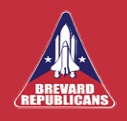 The Brief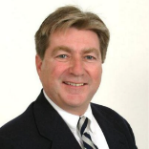 Report from the Chairman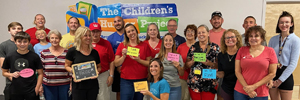 The Service Events Committee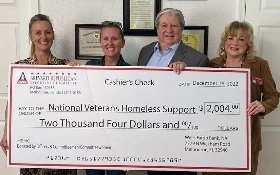 National Veterans Homeless Support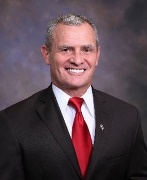 Elected Official Spotlight, Tim ThomasMelbourne City Councilman, District 1